ANEXO 1 – FICHA DE INSCRIÇÃO E ENTREGA DE DOCUMENTAÇÃO - BOLSA/UFOPA 2019UNIVERSIDADE FEDERAL DO OESTE DO PARÁ – UFOPA PRÓ-REITORIA DE ENSINO DE GRADUAÇÃO – PROEN 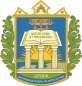 DIRETORIA DE ENSINO – DECOORDENAÇÃO DE PROJETOS EDUCACIONAIS – CPENÚCLEO DE ACESSIBILIDADEEDITAL Nº 026/2019 – PROEN, de 21 de Maio de 2019.BOLSA DE MONITORIA DE ACESSIBILIDADEFICHA DE INSCRIÇÃO E ENTREGA DE DOCUMENTAÇÃO – BOLSA/UFOPA 2019 (a ser preenchida pelo Candidato)Turno da vaga:  (   )  Manhã (  ) Tarde   (  )Vaga Cota- AF Campi: (   ) Campus de Santarém    (   ) Campus de JurutiVagas: ( ) Acessibilização e produção de materiais para a inclusão das pessoas com deficiência; Acompanhamento em sala dos alunos com deficiência quando solicitado.Eu________________________________________________________________________, declaro para devidos fins estar regularmente matriculado no período 2019.1 para concorrer e estar apto à bolsa de monitoria, e estou ciente se opção de cota-AF para normas previstas. Declaro que li e concordo com todos os termos previstos no EDITAL Nº 026/2019 – PROEN, de 21 de Maio de 2019. Comprometo-me com a veracidade e validade das informações prestadas neste formulário, bem como dos documentos anexados. Declaro em caso de assumir o vínculo de bolsista de monitoria, não possuir vínculo empregatício ou receber outra bolsa inacumulável, comprometendo-me a devolver o valor se recebido indevidamente.Documentação necessária para inscrição do candidato:Currículo lattes, devidamente comprovado com as cópias dos certificados.Histórico Escolar Universitário emitido pelo SIGAA, atualizado até 30 dias de sua emissão.	 Santarém, 	/ 	/2019Assinatura do (a) Candidato(a)Protocolo de Recebimento:Nome:________________________________________________________________________________Edital:____________________________Recebido por:____________________________Em:__/__/2019NOME COMPLETO:NOME COMPLETO:NOME COMPLETO:NOME COMPLETO:MATRICULA:MATRICULA:MATRICULA:MATRICULA:RG:CPF:INSTITUTO:INSTITUTO:INSTITUTO:INSTITUTO:PROGRAMA/CURSO:ANO INGRESSO:SEMESTRE:E-MAIL:TELEFONE:ENDEREÇO:ENDEREÇO:ENDEREÇO:ENDEREÇO:BAIRRO CEP :